                                                                                                                                            ՀԱՎԵԼՎԱԾ -1                                                                                                                                                                                                  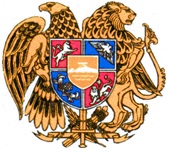  ՀԱՅԱՍՏԱՆԻ ՀԱՆՐԱՊԵՏՈՒԹՅՈՒՆ  ԼՈՌՈՒ ՄԱՐԶ, ՎԱՆԱՁՈՐ                                                                                                                                   մարզը, համայնքը ՆԱԽԱԳԾՄԱՆ ԹՈՒՅԼՏՎՈՒԹՅՈՒՆ  (ՃԱՐՏԱՐԱՊԵՏԱՀԱՏԱԿԱԳԾԱՅԻՆ ԱՌԱՋԱԴՐԱՆՔ)                                                                                                                   N ______ «_____» _____________ 2018 թ. Օբյեկտ________ պուրակի հիմնանորոգում  և վերակառուցում______________________________________________                    (օբյեկտի անվանումը, կառուցում, վերակառուցում, ուժեղացում, վերականգնում, գործառնական նշանակության փոփոխություն)                                                (հակիրճ բնորոշումը, հզորությունը     ցածր ռիսկայնության, І  կատեգորիա, էսքիզային___նախագծային փաստաթղթերի մշակման համար:                               ռիսկայնության աստիճանը (կատեգորիան), նախագծման փուլերը և այլն)Գտնվելու վայրը ________Լոռու մարզ,  Վանաձոր համայնք, Տիգրան Մեծի պողոտա թիվ 12և 14 շենքերի միջև__________                                                 (մարզի, համայնքի, փողոցի անվանումները, շենքի համարը, հողամասի ծածկագիրը)Կառուցապատող ___Վանաձորի քաղաքապետարան__________________________________________________________   (կազմակերպության անվանումը, գտնվելու վայրը, ֆիզիկական անձի անունը, ազգանունը,բնակության վայրը, հեռախոսահամարը,               էլեկտրոնային հասցեն)Առաջադրանքի տրամադրման հիմքը -  զեկուցագիր, էսքիզային նախագիծ_____ _________________________________                                                                                            (կառուցապատման նպատակով ՀՀ օրենսդրությամբ սահմանված կարգով հողամասիտրամադրման,                                                                                           անշարժ գույքի փոփոխման իրավունքը հաստատող անհրաժեշտ փաստաթղթերը)Առաջադրանքի գործողության ժամկետը______________1 /մեկ/ տարի_______________________________________________                      (N 1 հավելվածի 32-րդ կետին համապատասխան)                     ՆԱԽԱԳԾՎՈՂ ՀՈՂԱՄԱՍԻ ԲՆՈՒԹԱԳԻՐԸ (աստղանիշով (*) նշված դրույթների գրաֆիկական արտացոլումը տրամադրվում է կից ներկայացվող ամփոփ սխեմայով` Մ 1:500)                                                                           ՆԱԽԱԳԾԱՅԻՆ ՊԱՀԱՆՋՆԵՐԸ(աստղանիշով (*) նշված դրույթների գրաֆիկական արտացոլումը տրամադրվում է կից ներկայացվող ամփոփ սխեմայով` Մ 1:500)ԼՐԱՑՈՒՑԻՉ ՊԱՅՄԱՆՆԵՐԸ22. Նախագծային փաստաթղթերի փորձաքննությանը ներկայացվող պահանջները                         _19.03.2015թ ՀՀ կառավարության թիվ 596-Ն որոշմամբ հաստատված                                                                                                                   կարգով, երաշխավորագիր______                                                                                                                                                   (Հայաստանի  Հանրապետության օրենսդրությամբ սահմանված փորձաքննության                                                                                                                               տեսակը կամ նախագծողի երաշխավորագիրը` հղում կատարելով                                                                                                                               համապատասխան իրավական ակտին)23. Միջանկյալ համաձայնեցում	  ____ճարտարապետության և քաղաքաշինության բաժին_____________                                                                                                                      (իրավասու մարմնի կամ Հայաստանի Հանրապետության օրենսդրությամբ նախատեսված դեպքերում շահագրգիռ մարմինների հետ էսքիզային նախագծի նախնական համաձայնեցում, նշվում է նաև առաջադրանքի փոփոխման հնարավորությունը` N1 Հավելվածի 89-րդ կետով նախատեսված դեպքում)24. Հասարակական քննարկումներ	 __________________________________________________________________                                                                                                                       (Հայաստանի Հանրապետության օրենսդրությամբ սահմանված դեպքերում և կարգով) 25. Համաձայնեցումների  կամ մասնագիտական եզրակացությունների ստացում                       _____________համայնքի ղեկավար, ավագանի____________________                                                                                                                                   (նշվում են տվյալ օբյեկտի համաձայնեցման՝ օրենքով սահմանված պահանջները՝ հուշարձանների ու բնության պահպանության և այլ լիազորված մարմինների հետ, ինչպես նաև N1 Հավելվածի 57-րդ կետով սահմանված դեպքերում` ինժեներական ենթակառուցվածքի սեփականատիրոջ (օգտագործողի) հետ) 26. Փոստային բաժանորդային պահարանների տեղադրում                                                                                          ________________________________ __________________________________ 27. Այլ պայմաններ                                                                            ______________________________________________________________ՀՀ  ՎԱՆԱՁՈՐ  ՀԱՄԱՅՆՔԻ  ՂԵԿԱՎԱՐ`              _______________________________    Մ. ԱՍԼԱՆՅԱՆ                                                                                 (ստորագրությունը, անունը, ազգանունը)1. Հողամասը գտնվում է________բնակավայրերի հասարակական կանաչ տարածք_________________________(հողամասի դիրքը քաղաքաշինական միջավայրում, դրա նպատակային և գործառնական նշանակությունը)2. (*) Հողամասի չափերը___________________ 0.4հա__________________________________________________________               (հողամասի սահմանները՝ կոորդինատային նշահարմամբ, մակերեսը (հա)3. Հողամասի առկա վիճակը ____գոյություն ունեցող արձան, պատվո տախտակ_________________________________(ռելիեֆի բնութագիրը, շենքերի (այդ թվում` քանդման ենթակա) առկայությունը (օգտագործումը, նշանակությունը, հարկայնությունը, շինարարական նյութերը և այլն), կանաչապատումը, բարեկարգումը և այլն)4. (*) Տրանսպորտային                    պայմանները__________________Տիգրան Մեծի պողոտա___________________________________________________(ճանապարհների առկայությունը, երկաթուղային տրանսպորտի  մոտեցումները և այլն)5. (*) Ինժեներական ցանցեր և 
սարքավորումներ (ջրամատակարարման, կոյուղու, գազամատակարարման, տաք ջրի մատակարարման, էլեկտրամատակարարման, էլեկտրոնային հաղորդակցության համակարգեր)________________________________________________________________________________(նախագծվող հողամասով կամ կից տարածքով անցնող ինժեներական ենթակառուցվածքները, այդ թվում` ստորգետնյա)6. (*) Կից հողամասեր_ բազմաբնակարան շենքերի սպասարկման հողեր________________________________(կից հողօգտագործումների անվանումը և դրանց սահմանները՝ համաձայն ներկայացված սխեմայի)7. Բնության հատուկ պահպանվող և (կամ) պատմամշակութային հուշարձանների տարածքներ (պահպանական գոտիներ)____________________________________________________________________________________________(հուշարձանի անվանումը, կարգավիճակը և այլն)8. (*) Հատակագծային սահմանափակումներ______________________________________________________________________________________(տեղանքում գործող արտադրական, պաշտպանվող օբյեկտների, ինժեներատրանսպորտային ենթակառուցվածքների  և այլ օբյեկտների նկատմամբ սահմանափակումները, այդ թվում՝ սերվիտուտները)        9. Ճարտարապետահատակագծային               պահանջներ        9. Ճարտարապետահատակագծային               պահանջներ        9. Ճարտարապետահատակագծային               պահանջներվերականգնել պատվո տախտակը և արձանի պատվանդանը, կառուցել ճեմուղիներ_վերականգնել պատվո տախտակը և արձանի պատվանդանը, կառուցել ճեմուղիներ_վերականգնել պատվո տախտակը և արձանի պատվանդանը, կառուցել ճեմուղիներ_(ելնելով Հայաստանի Հանրապետության օրենսդրության և նորմատիվատեխնիկական փաստփասաթղթերի պահանջներից,քաղաքաշինական ծրագրային փաստաթղթերի դրույթներից կամ բաբացբացակայության դեպքում՝ կազմավորված (կազմավորվող) քաղաքաշինական միջավայրի պայմpպայմաններից)(ելնելով Հայաստանի Հանրապետության օրենսդրության և նորմատիվատեխնիկական փաստփասաթղթերի պահանջներից,քաղաքաշինական ծրագրային փաստաթղթերի դրույթներից կամ բաբացբացակայության դեպքում՝ կազմավորված (կազմավորվող) քաղաքաշինական միջավայրի պայմpպայմաններից)(ելնելով Հայաստանի Հանրապետության օրենսդրության և նորմատիվատեխնիկական փաստփասաթղթերի պահանջներից,քաղաքաշինական ծրագրային փաստաթղթերի դրույթներից կամ բաբացբացակայության դեպքում՝ կազմավորված (կազմավորվող) քաղաքաշինական միջավայրի պայմpպայմաններից)          9.1. (*) օբյեկտի հեռավորությունը           կարմիր գծից (մետր)                                                                                                                  9.1. (*) օբյեկտի հեռավորությունը           կարմիր գծից (մետր)                                                                                                                    _____________________6մ____________________________                                                                                                                                                                        _____________________6մ____________________________                                                                                                                                                                        _____________________6մ____________________________                                                                                                                                                                    9.2. (*) հեռավորությունը                                                                                                                                            հարևան  հողակտորներից                                     (օբյեկտներից) (մետր)        9.2. (*) հեռավորությունը                                                                                                                                            հարևան  հողակտորներից                                     (օբյեկտներից) (մետր)                ______________________________________________________                                      ______________________________________________________                                      ______________________________________________________                              9.3. թույլատրելի բարձրությունը                                            (մետր)        9.3. թույլատրելի բարձրությունը                                            (մետր)                ________________________________________________________                 ________________________________________________________                 ________________________________________________________ 9.4. կառուցապատման խտության            գործակիցը (կառույցի (կառույցների) ընդհանուր մակերեսի հարաբերությունը հողամասի մակերեսին)9.4. կառուցապատման խտության            գործակիցը (կառույցի (կառույցների) ընդհանուր մակերեսի հարաբերությունը հողամասի մակերեսին)          _________________________________________________          _________________________________________________          _________________________________________________9.5. կառուցապատման տոկոսը                           (կառուցապատվող (անջրանցիկ) տարածքի հարաբերությունը հողամասի մակերեսին՝ տոկոսներով (%)9.5. կառուցապատման տոկոսը                           (կառուցապատվող (անջրանցիկ) տարածքի հարաբերությունը հողամասի մակերեսին՝ տոկոսներով (%)          _________________________________________________          _________________________________________________          _________________________________________________9.6. կանաչապատման տոկոսը (կանաչապատ տարածքի հարաբերությունը հողամասի մակերեսին՝ տոկոսներով (%)9.6. կանաչապատման տոկոսը (կանաչապատ տարածքի հարաբերությունը հողամասի մակերեսին՝ տոկոսներով (%)                _______________58%_______________________________                _______________58%_______________________________                _______________58%_______________________________        9.7. այլ պահանջներ         9.7. այլ պահանջներ պահպանել արձանի և պատվո տախտակի ճարտարապետական լուծումները_պահպանել արձանի և պատվո տախտակի ճարտարապետական լուծումները_պահպանել արձանի և պատվո տախտակի ճարտարապետական լուծումները_10. Հողամասում գտնվող շենքերի ու շինությունների քանդման կամ տեղափոխման (ապամոնտաժման) պայմանները և աշխատանքների հերթականությունը10. Հողամասում գտնվող շենքերի ու շինությունների քանդման կամ տեղափոխման (ապամոնտաժման) պայմանները և աշխատանքների հերթականությունը___________________________________________________________________________________________________________________________________________________ 11. Ստորգետնյա, կիսանկուղի և առաջին հարկերի տարածքների օգտագործման պայմանները 11. Ստորգետնյա, կիսանկուղի և առաջին հարկերի տարածքների օգտագործման պայմանները         _________________________________________________________         _________________________________________________________         _________________________________________________________       12. (*) Ինժեներական ցանցեր և                                                                                                                                                                                           սարքավորումներ       12. (*) Ինժեներական ցանցեր և                                                                                                                                                                                           սարքավորումներ  ______________________________________________________                                                 օգտագործել գոյություն ունեցող ինժեներական ցանցերը  ______________________________________________________                                                 օգտագործել գոյություն ունեցող ինժեներական ցանցերը  ______________________________________________________                                                 օգտագործել գոյություն ունեցող ինժեներական ցանցերը      12.1. (*) ջրամատակարարում, կոյուղի, տաք ջրի մատակարարում      12.1. (*) ջրամատակարարում, կոյուղի, տաք ջրի մատակարարում  ըստ տեխնիկական պայմաննների _____________________  ըստ տեխնիկական պայմաննների _____________________  ըստ տեխնիկական պայմաննների _____________________      12.1. (*) ջրամատակարարում, կոյուղի, տաք ջրի մատակարարում      12.1. (*) ջրամատակարարում, կոյուղի, տաք ջրի մատակարարում  (համաձայն մատակարարող կազմակերպության,տեխնիկական պայմանների)  (համաձայն մատակարարող կազմակերպության,տեխնիկական պայմանների)  (համաձայն մատակարարող կազմակերպության,տեխնիկական պայմանների)      12.2. (*) էլեկտրամատակարարում      12.2. (*) էլեկտրամատակարարում________ ըստ տեխնիկական պայմաննների _____________________ ըստ տեխնիկական պայմաննների _____________________ ըստ տեխնիկական պայմաննների _____________      12.2. (*) էլեկտրամատակարարում      12.2. (*) էլեկտրամատակարարում(համաձայն մատակարարող կազմակերպության տեխնիկական պայմանների)
(համաձայն մատակարարող կազմակերպության տեխնիկական պայմանների)
(համաձայն մատակարարող կազմակերպության տեխնիկական պայմանների)
       12.3. (*) գազամատակարարում       12.3. (*) գազամատակարարում_______________________________________________________________________________________________________________________________________________________________       12.3. (*) գազամատակարարում       12.3. (*) գազամատակարարում(համաձայն մատակարարող կազմակերպության տեխնիկական պայմանների)(համաձայն մատակարարող կազմակերպության տեխնիկական պայմանների)(համաձայն մատակարարող կազմակերպության տեխնիկական պայմանների)12.4. (*) էլեկտրոնային                հաղորդակցության                  մալուխատար  կոյուղու (ներառյալ դիտահորը) տեղադիրքը12.4. (*) էլեկտրոնային                հաղորդակցության                  մալուխատար  կոյուղու (ներառյալ դիտահորը) տեղադիրքը____________________________________________________________________________________________________________________________________________________________12.4. (*) էլեկտրոնային                հաղորդակցության                  մալուխատար  կոյուղու (ներառյալ դիտահորը) տեղադիրքը12.4. (*) էլեկտրոնային                հաղորդակցության                  մալուխատար  կոյուղու (ներառյալ դիտահորը) տեղադիրքը(համաձայն N 1 հավելվածի  58-րդ  կետի  2-րդ  ենթակետով  սահմանված
 ելակետային տվյալների)(համաձայն N 1 հավելվածի  58-րդ  կետի  2-րդ  ենթակետով  սահմանված
 ելակետային տվյալների)(համաձայն N 1 հավելվածի  58-րդ  կետի  2-րդ  ենթակետով  սահմանված
 ելակետային տվյալների)       12.5. թույլ հոսանքներ       12.5. թույլ հոսանքներ_________ ____________________________________________________ ____________________________________________________ ___________________________________________       12.6. աղբահանություն       12.6. աղբահանություն____________ ____________________________________________________ ____________________________________________________ ________________________________________      13. Տարածքի ինժեներական                                                                                                                                                                              նախապատրաստում      13. Տարածքի ինժեներական                                                                                                                                                                              նախապատրաստում__թեքությամբ տարածքի ջրահեռացում___________________թեքությամբ տարածքի ջրահեռացում___________________թեքությամբ տարածքի ջրահեռացում_________________(ռելիեֆի կազմակերպման, ջրահեռացման, ինժեներական
պաշտպանության միջոցառումները)(ռելիեֆի կազմակերպման, ջրահեռացման, ինժեներական
պաշտպանության միջոցառումները)(ռելիեֆի կազմակերպման, ջրահեռացման, ինժեներական
պաշտպանության միջոցառումները)      14. Բարեկարգում      14. Բարեկարգումմոտ 30% ճեմուղիների կառուցումսալարկումով, բետոնե եզրաքարերի տեղադրում, լուսավորության ձևավոր սյուների տեղադրումմոտ 30% ճեմուղիների կառուցումսալարկումով, բետոնե եզրաքարերի տեղադրում, լուսավորության ձևավոր սյուների տեղադրումմոտ 30% ճեմուղիների կառուցումսալարկումով, բետոնե եզրաքարերի տեղադրում, լուսավորության ձևավոր սյուների տեղադրում(լանդշաֆտային պլանավորման վերաբերյալ պահանջները,
կանաչապատում, ճարտարապետական փոքր ձևեր, 
ցանկապատում, գովազդ և այլն)(լանդշաֆտային պլանավորման վերաբերյալ պահանջները,
կանաչապատում, ճարտարապետական փոքր ձևեր, 
ցանկապատում, գովազդ և այլն)(լանդշաֆտային պլանավորման վերաբերյալ պահանջները,
կանաչապատում, ճարտարապետական փոքր ձևեր, 
ցանկապատում, գովազդ և այլն)     15. Շինարարական նյութեր     15. Շինարարական նյութերբետոնե եզրաքարեր, բետոնե սալիկ գույներով______________բետոնե եզրաքարեր, բետոնե սալիկ գույներով______________բետոնե եզրաքարեր, բետոնե սալիկ գույներով______________(շինարարական նյութերի օգտագործման վերաբերյալ առաջարկությունները)(շինարարական նյութերի օգտագործման վերաբերյալ առաջարկությունները)(շինարարական նյութերի օգտագործման վերաբերյալ առաջարկությունները)     16. Պաշտպանական կառույցներ     16. Պաշտպանական կառույցներ____________________________________________________________________________________________________________________________________________________________(արտակարգ իրավիճակներում մարդկանց և օբյեկտների 
պաշտպանության միջոցառումները)(արտակարգ իրավիճակներում մարդկանց և օբյեկտների 
պաշտպանության միջոցառումները)(արտակարգ իրավիճակներում մարդկանց և օբյեկտների 
պաշտպանության միջոցառումները)     17. Հակահրդեհային պահանջներ     17. Հակահրդեհային պահանջներ________ըստ ՀՀՇՆ 31.01.2014__________________________________ըստ ՀՀՇՆ 31.01.2014__________________________________ըստ ՀՀՇՆ 31.01.2014__________________________(հակահրդեհային անվտանգության ապահովման միջոցառումները)(հակահրդեհային անվտանգության ապահովման միջոցառումները)(հակահրդեհային անվտանգության ապահովման միջոցառումները)     18. Հաշմանդամների և բնակչության սակավաշարժ     խմբերի պաշտպանության միջոցառումներ     18. Հաշմանդամների և բնակչության սակավաշարժ     խմբերի պաշտպանության միջոցառումներ_____ճեմուղիները նախատեսել մեկ հարթության վրա__________ճեմուղիները նախատեսել մեկ հարթության վրա__________ճեմուղիները նախատեսել մեկ հարթության վրա_____     19. Շրջակա  միջավայրի պահպանում     19. Շրջակա  միջավայրի պահպանում_____________________________________________________________________________________________________________________________________________________________________(շրջակա միջավայրը վտանգավոր ազդեցությունից 
բացառելու միջոցառումները)(շրջակա միջավայրը վտանգավոր ազդեցությունից 
բացառելու միջոցառումները)(շրջակա միջավայրը վտանգավոր ազդեցությունից 
բացառելու միջոցառումները)     20. Շինարարության  կազմակերպում     20. Շինարարության  կազմակերպում____________________ ______________________________________________ ______________________________________________ __________________________(առաջարկություններ շինարարության հետ կապված 
անբարենպաստ ազդեցության բացառման, քաղաքային 
տնտեսության և տրանսպորտի անխափան աշխատանքի 
ապահովման վերաբերյալ)(առաջարկություններ շինարարության հետ կապված 
անբարենպաստ ազդեցության բացառման, քաղաքային 
տնտեսության և տրանսպորտի անխափան աշխատանքի 
ապահովման վերաբերյալ)(առաջարկություններ շինարարության հետ կապված 
անբարենպաստ ազդեցության բացառման, քաղաքային 
տնտեսության և տրանսպորտի անխափան աշխատանքի 
ապահովման վերաբերյալ)     21. Առաջադրանքի գործողության   ժամկետը և նախագծի մշակման փուլերը     21. Առաջադրանքի գործողության   ժամկետը և նախագծի մշակման փուլերը___________1/մեկ / տարի, էսքիզային_________________________1/մեկ / տարի, էսքիզային_________________________1/մեկ / տարի, էսքիզային______________(նշվում են առաջադրանքի գործողության ժամկետը և 
նախագծի մշակման փուլերը)(նշվում են առաջադրանքի գործողության ժամկետը և 
նախագծի մշակման փուլերը)(նշվում են առաջադրանքի գործողության ժամկետը և 
նախագծի մշակման փուլերը)